УДК ХХХ.ХХ.ХХХТРЕБОВАНИЯ К ОФОРМЛЕНИЮ МАТЕРИАЛОВ КОНФЕРЕНЦИИ Сидоров И.И.1, Иванов П.П.21 Республиканское унитарное предприятие «Белорусский государственный институт метрологии» (БелГИМ), Минск, Республика Беларусь
2 Государственное научное учреждение «Институт физики имени Б.И. Степанова Национальной академии наук Беларуси», Минск, Республика БеларусьАннотация. Аннотации должны быть представлены на русском и английском языках (не более 100 слов) и ясно отражать основную идею и оригинальные результаты работы.PAPER TITLEFull Name, Full NameOrganization, City, CountryAbstract. Abstract up to 100 words.e-mail: belgim@belgim.by Объем Объем тезисов не должен превышать 5 страниц формата А4, включая аннотацию, текст, таблицы, рисунки и список литературы. Форматирование документа. Текст печатается на белой бумаге формата А4 (210х297) мм, размеры полей: вверху, внизу, слева и справа - 20 мм.  Номер страницы не ставить. Отступ первой строки абзаца – 1 см (основной текст).Материалы тезисов должны быть напечатаны на лазерном принтере с одной стороны листа с использованием шрифта Times New Roman 12 пт с одинарным интервалом в текстовом редакторе Microsoft Word. Текст необходимо печатать с переносами (переносы в названии не допускаются). Для улучшения структуры текст может быть разбит на разделы (Цель, Методы, и т.д.). Разделы не нумеруются. Название доклада и заголовки разделов печатаются полужирным прямым шрифтом.  Порядок размещения материала:- в верхнем левом углу листа необходимо указать индекс УДК;- название тезисов печатается заглавными буквами по центру листа;- список авторов с указанием места работы, города, страны, e-mail размещаются под заглавием;Формулы должны быть набраны как объекты Math Type, отделены от основного текста и пронумерованы в круглых скобках.	(1)Рисунки должны быть представлены в формате jpeg с разрешением (300 dpi).Библиографические ссылки в тексте (список литературы) необходимо оформлять в соответствии с ГОСТ 7.1-2003.Тезисы докладов представляются в одном экземпляре на бумажном носителе, подписанном автором (авторами) и в электронном виде.Таблица 1 – Пример оформления таблицы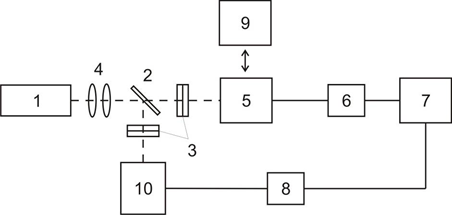 1 – блок излучателей, 2 – светоделительная пластинка, 3 – светофильтры, 4 – блок формирования пучка, 5 – ЭСИ, 6 и 8 – устройства согласования, 7 – персональный компьютер, 9 – КСИ, 10 – приемник-«свидетель» Рисунок 1 – Пример оформления рисунка ЛитератураСеренков П.С., Жагора Н.А., Савкова Е.Н. Научно-методические аспекты современной метрологии /П.С. Серенков, Н.А. Жагора, Е.Н. Савкова // Метрология и приборостроение. – Минск, 2010. – № 2. – С. 13 - 21.ГОСТ 23198-94 Лампы электрические. Методы измерения спектральных и цветовых характеристикЧастота, кГц5060708090100Сопротивление, кОм10,87,57,265,44,8